«Обучение рисованию в старшей группе»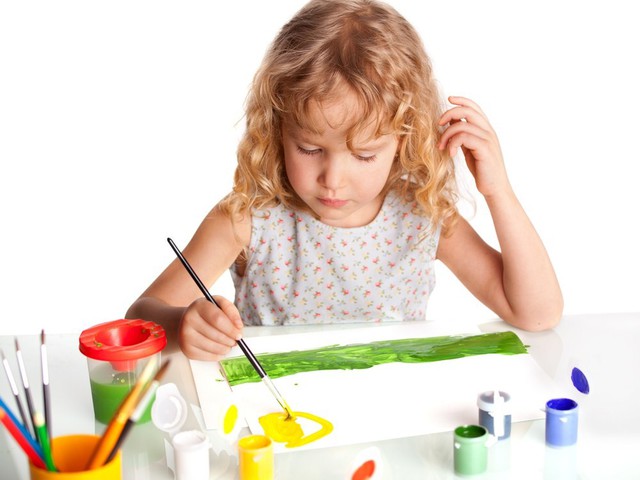       Дети шестого года жизни уже понимают, что в рисунках, лепке, аппликациях можно изобразить различные предметы и явления. Изображения будут красивыми, интересными, если хорошо передана форма предметов и их частей, если они разнообразны по величине, цвету, расположению на листе бумаги. И дети способны создать красивые, выразительные рисунки, лепку, аппликации, так как владеют формообразующими движениями. Их не затрудняет рисование предметов округлой, прямоугольной формы, лепка шаров, овалов, цилиндров. Успешно справляются они с вырезыванием предметов прямоугольной и округлой формы разных пропорций.
Полученные знания, умения и навыки позволяют детям изображать большой круг предметов и отражать различные явления, которые их заинтересовали. Появляется широкая возможность отражать в рисунках, лепке, аппликации свои творческие замыслы.
Развитие творческих способностей детей в старшей группе связано прежде всего с обогащением их сенсорного опыта, формированием образных представлений.
В «Программе воспитания в детском саду» указывается, что у детей шестого года жизни развивается способность анализировать и обобщать воспринимаемые предметы, выделять и сопоставлять их свойства (форму, высоту, длину, ширину, цвет). На этой основе становится возможным учить детей передаче отношений предметов между собой по величине, по высоте, толщине, а также отношений частей предметов как по высоте, так и по форме и по расположению друг к другу. Для того чтобы передавать эти свойства предметов в лепке, рисунке и аппликации, детям необходимо приобрести новые знания: о пространственном положении (вверху, внизу, по сторонам, в середине, справа, слева), о градациях по высоте (выше, еще выше, самый высокий), по длине (длиннее, самый длинный), толщине (толще — тоньше, самый тонкий) и т. д.
С этой целью детей учат при обследовании предметов перед изображением сравнивать их между собою по свойствам, а также сопоставлять части одного и того же предмета.
Сравнение одного предмета с другим дается детям легче чем сравнение частей одного и того же предмета, поэтому прежде всего следует предлагать лепку, рисование, наклеивание нескольких однородных предметов разной высоты или ширины, длины, например нескольких деревьев (разной высоты), нескольких зданий или людей (взрослых и детей).
Решение такой задачи можно осуществить при изображении несложного сюжета. Дети с большим интересом рисуют маленькую елочку (о которой поется: «Маленькой елочке холодно зимой...») среди высоких деревьев; маму или папу, которые ведут ребенка в детский сад, а может быть одного, постарше — в школу, а другого в детский сад; лепят взрослых животных и их детенышей. Одну и ту же задачу — передать отношение предметов по высоте — дети решают на различном содержании, и каждый ребенок выражает его по-своему.
Подбирая предметы для обследования перед занятием, воспитатель может взять большую игрушечную собаку и маленького щенка, большого и маленького зайца, большую и маленькую куклу. Многое — и деревья, и здания, и различных птиц, и людей — легко увидеть на участке детского сада, на улице во время прогулки. Надо приучать детей самих замечать разницу между предметами, сравнивать их.
Знание о том, что между предметами имеется различие по высоте, ширине, длине, должно быть усвоено прочно, сделаться для детей вполне понятным, поэтому в течение длительного времени следует возвращаться к темам, в которых детям легко отразить эти знания. Кроме знакомых детям жизненных явлений, хорошо использовать образы сказок и знакомых литературных произведений, например обитателей теремка, трех медведей— из одноименных сказок, дядю Степу из стихотворения С. Михалкова.
Хорошо также с этой целью прочитать стихотворение И. Токмаковой «Ели»:
Ели на опушке — До небес макушки Слушают, молчат, Смотрят на внучат
А внучата — елочки, Тонкие иголочки — У лесных ворот Водят хоровод.
Поэтические образы старого леса и молодых елочек доступны детям. Они с удовольствием воплощают их в рисунке (занятие на эту тему включено в примерный план для старшей группы).
Уже в средней группе дети усвоили способы простейшего изображения человека, четвероногих животных, птиц, рыб, зданий, некоторых видов транспорта, деревьев и др. В старшей группе способы изображения этих предметов уточняются.
Если ранее дети рисовали человека с круглой головой, а платье или шубку слитно, то теперь голова делается овальной, туловище членится на верхнюю и нижнюю части. 

«Мы гуляем с мамой» «Мы живем в высоком доме»
Лучше всего это удается показать при изображении ребенка в одежде для физкультуры — в майке или футболке и юбочке или трусиках. Величина головы берется в отношении к длине майки, кофточки, а руки и ноги — в отношении к телу (руки до конца трусиков, ноги такие же по длине, как тело). Если нужно нарисовать или вылепить руки, согнутые в локтях, следует обратить внимание детей на то, что локоть находится на уровне того места, где поясок перехватывает платьице или кончается кофточка (рубашечка) и начинается юбочка (штанишки). Такое сопоставление дети хорошо понимают, и это облегчает им практическое решение задачи. Форма майки, близкая к прямоугольнику, помогает выделить плечи и найти место прикрепления рук. Юбка рисуется и вырезается несколько расширяющейся книзу. Если же детям предложено нарисовать куклу или девочку в платьице, то и в этом случае они передают форму "платья, а не туловища.
Прежде чем рисовать «по-новому» фигуру мальчика или девочки, полезно вырезать части из разноцветной бумаги, примерить их друг к другу, разместить как следует и наклеить. Это может быть индивидуальная работа, когда каждый на занятии отдельно наклеивает свою фигурку, а может быть и коллективный фриз «Мы приготовились к зарядке». Такая работа позволяет исправить допущенные вначале ошибки.
При выполнении рисунка после аппликации найденные по величине и по форме отношения закрепляются. При этом в рисунке изображается уже другой персонаж. Если в первом случае моделью может служить кукла, то во втором изображаются дети на физкультурных занятиях, или Красная Шапочка, которая собралась навестит: бабушку, или дети в нарядных костюмах на празднике.
Дети стремятся сразу же нарисовать у своих персонажей глаза и рот, поэтому следует показать их на кукле (а также на себе и на самих детях) и пояснить, как правильно размещать части лица. Глаза располагаются на середине лица и изображаются горизонтальными черточками с точками под ними или маленькими овалами с точками посередине. Под ними на небольшом расстоянии рисуются нос (маленькая горизонтальная черточка) и рот (черточка немного подлиннее). Всю верхнюю часть лица занимает лоб. Волосы рисуются надо лбом или частично его закрывают; если волосы короткие, слегка отступающими от головы дугами делаются уши.
Для уточнения представлений детей о частях лица и их изображении полезно рассмотреть иллюстрации в книгах и обратить внимание на то, как по-разному рисуют художники глаза, волосы, но расположение их всегда одинаково. Подобрав иллюстрации й рассмотрев их с детьми, воспитатель может не показывать способы рисования у доски, а для уточнения знаний детей спросить их о расположении частей лица, тела и т. д.
Передача отношений между частями при изображении животных лучше дается детям в лепке. Воспитанники старшей группы легко усваивают, что у четвероногих животных ноги расположены парами — две передние и две задние. Тело «лежит» на передних и задних лапах. Голова расположена выше туловища и соединена с ним шеей (у одних животных шея короткая, у других подлиннее). Голова у четвероногих овальная, удлиненная, так как морда у них вытянутая. Постепенно дети овладевают способами лепки морды разных животных: зайца, собаки, лисы, медведя и т. д.«Это он,  это он, ленинградский
почтальон!» «Девочка гуляет»

В процессе обучения воспитатель должен направить внимание детей на выявление сходства и различия разных животных. Тогда, усвоив способы изображения одного четвероногого, дети смогут вылепить, а затем и нарисовать любое другое животное, сравнив их по изображению на картинках, в игрушках и т. д. Так, после того как дети лепили собаку, затем рисовали на тему «Я гуляю с собакой» (или на другую сходную тему), предложите им вылепить по выбору любое животное. Подберите соответствующие игрушки, картинки с изображением разных животных. Поставьте их на столе или на подставке так, чтобы всем было видно. Предложите хорошо рассмотреть их, а затем спросите, чем похожи все эти животные. После того как дети отметят сходство формы туловища и наличие одних и тех же частей тела, спросите, в чем у них разница. Дети замечают отличие пропорций туловища, различие в форме головы, длине и толщине лап, хвостов, ушей.
Закончив рассматривание игрушек, напомните детям, что они лепили собаку и им известно, как лепить животных. Теперь нужно только помнить, кто кого решил делать, и постараться передать его особенности, чтобы получилось похоже. Дети пользуются уже усвоенными техническими приемами (раскатыванием, оттягиванием, прищипыванием).
Занятия по описанной методике могут быть повторены в течение года, но воспитатель подбирает для изображения других животных. Содержание рассказов о природе, стихов, сказок о животных, наблюдения во время прогулок, экскурсий дают богатый материал для изображения домашних и диких животных, для уточнения их особенностей.
Предлагая ту или иную тему для лепки или рисования, следует неоднократно подчеркивать в беседе, объяснении различия в величине, в строении, в форме частей, которые придадут работам детей выразительность и правдивость. В процессе выполнения рисунка или лепки дети должны прилагать усилия для выражения этих отношений, а воспитательница — предъявлять известную требовательность; при этом некоторым детям, может быть, потребуется индивидуальная помощь (посоветовать, показать иллюстрации для уточнения представлений, образной характеристики) .
При изображении живых существ дети по преимуществу передает округлые формы. Прямоугольные формы — основа зданий, м ; 5ели, машин, разных видов транспорта. Помимо наблюдения зданий и машин на улице, во время прогулок, очень полезь соединение изобразительной деятельности с конструированием. Сперва детям предоставляется возможность возводить несложные постройки из кубиков, кирпичиков и других строительных материалов, потом изображать их в аппликации, а затем в рисунке. Такая работа позволит детям более осознанно наблюдать городские здания, замечать их конструктивные особенности. Рисунки зданий, выполняемые после этого детьми, становятся более разнообразными по пропорциям и конструкции.
Машины, виды транспорта дети наблюдают на улице и рассматривают в игрушках, на картинках и фотоснимках. Воспитатель помогает детям выделить в автомобиле основные части — переднюю (заключающую в себе мотор), кабину шофера или водителя и кузов (в грузовике) или салон (для пассажиров легкового и общественного транспорта). Далее дети отмечают различия в строении кузова у различных грузовых автомобилей, особенности легковой машины, автобуса, отличие вагона поезда от автомобилей и т. д. Изображения различных видов наземного транспорта дети создают в аппликации и средствами рисунка. Легче передать форму и строение машин, вагонов в аппликации, поэтому вначале можно предложить детям вырезать и наклеить поезд, автобус, троллейбус или грузовую машину.
Найдите хорошую игрушку или картинку, рассматривание которой перед изображением поможет уточнить представления, полученные детьми во время прогулки. При этом рекомендуется отбирать те предметы, которые встречаются детям в окружающей жизни. Так, если дети не видели троллейбуса, можно предложить вырезать и наклеить трамвай или автобус. Рассмотрев с детьми игрушку, картинку, уточнив положение частей предмета, их форму и величину, предложите подумать, как вырезать те или

иные части машины. Ведь в средней группе дети научились резать по прямой, закругляя углы у прямоугольника или квадрата, вырезать овальные и округлые формы,— значит, прямой показ способа вырезывания тех или иных частей не нужен, а напоминание необходимо.
Если окажется, что большинство детей не точно представляет, как надо вырезать отдельные части машины (автобуса, троллейбуса, вагона и т. п.), предложите кому-либо из детей (в ком вы уверены) показать, как это нужно делать. Если же таких детей нет, педагог должен показать сам. Показ ребенка необходимо сопровождать объяснением. Если ребенок делает это недостаточно четко, помогите ему: слово позволяет лучше воспринимать показ, осознанно усваивать приемы изображения.
В процессе выполнения задания детьми педагог должен обратить внимание на четкость передачи формы, частей, их правильное расположение по отношению к главной части. Возможно, кому-то из детей потребуется индивидуальная помощь: напоминание, совет, а может, даже и показ.
Следующая тема, позволяющая детям выразить свои представления о транспорте, может быть выполнена коллективно: «Машины едут по улице города (поселка)», «Машины везут зерно (или овощи и фрукты)». С таким видом работы, когда каждый вырезает свой предмет, склеивает его части (слегка накладывая одну часть на другую), а потом наклеивает на общий лист, дети уже встречались в средней группе. Но следует обязательно напомнить, что от того, каким будет результат каждого, зависит общая работа. Подобранные педагогом перед занятием разнообразные машины помогут детям уточнить представления о той, какую каждый захочет изобразить. Во время занятия надо разрешать детям подходить к машинам, чтобы лучше рассмотреть какие-то части. На большом, удлиненном по горизонтали листе, на котором будет создаваться коллективный фриз, можно вместе с детьми наметить, где будут пешеходные переходы, светофоры и другие атрибуты улицы. Эти части общей композиции могут быть созданы и на занятии —теми, кто закончит свою машину быстрее, и в свободное время. Завершенную композицию на некоторое время поместите в групповой комнате или в вестибюле.
Особый интерес вызывает у детей строение самолетов, ракет. Детям доступно понимание различия в конструкции машин, двигающихся по земле в воздухе и по воде. Можно подсказать детям, что у самолета есть сходство с птицей, а у лодки, корабля—с рыбой.
Постепенно детей надо подводить к пониманию того, что имеются характерные особенности, присущие той или иной группе предметов — зданиям, машинам, движущимся по земле, воздушному и водному транспорту. Но в каждой группе этих предметов есть и различие. Такие знания накапливаются у детей в результате многократных наблюдений и бесед по поводу увиденного.
«Рыбки плавают в аквариуме»
Воспитатель развивает наблюдательность и любознательность детей и наталкивает их на самостоятельные поиски способов изображения тех предметов, которые они раньше не рисовали и не лепили. Помощь педагога детям в этих самостоятельных поисках заключается прежде всего в наводящих вопросах, в предложении сравнить одни предметы с другими (менее знакомые с известными). Так как дети в старшей группе рисуют и выполняют в аппликации изображения предметов, состоящих из нескольких частей разной формы и величины, то очень важно научить их представлять себе и предмет в целом, и составляющие его части, и их возможное расположение. Размер изображения должен соответствовать величине листа: на больших листах бумаги и изображения следует давать крупные, чтобы не оставалось ничем не оправданных пустых мест. Полезно давать для рисования и аппликации бумагу разного размера, в зависимости от того, какая задача ставится перед детьми. Изображение одного какого-либо предмета нецелесообразно увеличивать до 20—30 см; детям легче охватить целое и разобраться в строении, если изображение не превысит примерно 15 см.
Наряду с крупными рисунками некоторые дети любят делать мелкие. Это целесообразно в тех случаях, когда на одном листе даются изображения нескольких однородных предметов (рыб, бабочек, птиц, цветов и т. д.).
Крупные изображения детей старшей группы приобретают декоративный характер. Их детализация обычно орнаментальная, и части выделяются цветом.
К пяти годам дети знакомятся с довольно большим количеством цветов, не все их называя правильно, но охотно и разнообразно используя в рисовании и аппликации. В старшей группе, помимо уточнения знания названий цветов и обогащения цветовых представлений, ставится и новая задача — научить делить цвета на группы и сопоставлять эти группы между собой. Дети различают цвета яркие (спектральные) и темные—черный, серый, коричневый; замечают, что есть цвета светлые — розовый, голубой, светло-желтый, белый; начинают понимать, что многие цвета могут быть яркими (насыщенными) и светлыми. В конце года можно показать детям, как получить светлые тона самим, добавляя краску какого-либо яркого цвета в белую (при рисовании гуашью) или разбавляя ее водой (при рисовании акварелью) .
Выполняя рисунок или аппликацию, дети могут теперь определить, что будет светлого цвета, что темного, что яркого; например, при изображении осенних деревьев, следует использовать яркие цвета — красный, желтый, оранжевый; для рисования елей зимой надо взять темно-зеленую, а не ярко-зеленую краску, а для обнаженных лиственных деревьев подойдет черный или темно-коричневый, но не ярко- или светло-коричневый цвет. Чтобы дети научились выбирать нужный оттенок цвета, они должны хорошо знать цвета красок в коробке акварели, в палитре красок гуашь, в наборе цветных карандашей, цветных восковых мелков или цветной бумаги.
Воспитатель не остается пассивным наблюдателем того, как дети используют цвета в аппликации, рисунке, а когда требуется, направляет внимание ребенка на цветовое решение изображения, побуждает его задумываться над тем, какого цвета краску, бумагу лучше подобрать в каждом конкретном случае.
Воспитатель предлагает расположить цветные карандаши в коробке, плитки акварельных красок или налитые в чашечки краски гуашь в определенном порядке. Дети для всех занятий должны иметь полный набор цветов. В коробке цветных карандашей имеются обычно темно-красный, ярко-красный, оранжевый, ярко-желтый, светло-желтый, песочно-желтый, темно-зеленый, голубой, синий, фиолетовый, темно-коричневый. Примерно такой же набор цветов и в ящике акварельных красок, во флаконах красок гуашь. Выбору нужного оттенка цвета следует уделять на занятии специальное время, проверять, какой цвет предпочел тот или иной ребенок. Если цвет взят неверно, необходимо предложить внимательно посмотреть, подумать и взять другой, нужного оттенка.
На некоторых занятиях перед детьми может быть поставлена специальная цветовая задача, то или иное условие, которое они должны выполнить. Таково занятие «Птицы синие и красные», рекомендуемое в плане. Проводится оно по стихотворению японского поэта Китахйра Хакусю «Птица, птица красная»:
— Птица, Птица красная, Отчего ты красная?
— Поклевала красных ягод.
— Птица, Птица белая, Отчего ты белая?
— Поклевала белых ягод.
— Птица,  Птица синяя,
Отчего ты синяя?
— Поклевала синих ягод.
На ограничении выбора цвета строятся и такие занятия, как «Цветные страницы» или «Цветные карандаши» (рисование или аппликация). Каждый ребенок получает квадрат какого-либо цвета и должен сделать на нем изображение такого же цвета, но светлее (например, на красном — розовое, на синем — голубое и т. д.) или подобрать цвет, который будет хорошо выделяться (например, для черного, коричневого, темно-синего, вишневого— светлый или яркий). Иногда предлагаются другие условия. Например, белые и синие или темно-коричневые квадраты располагаются в шахматном порядке. На темных квадратах выполняются рисунки светлым, а на светлых — темным цветом. Можно ограничить содержание рисунков — рисовать только цветы, только посуду, только птиц. Выбирать тему надо в зависимости от того, изображение каких предметов дети усваивают в последнее время. В каждом рисунке можно использовать по нескольку цветов, но все светлые (на темном фоне) или все темные и яркие (на светлом фоне); например, на темно-коричневом фоне будет нарисована белая или светло-желтая птица с голубыми крыльями, а на белом фоне — темно-синяя с ярко-зеленым хохолком, хвостом и крыльями.
При этом надо обращать внимание детей на то, что красивы не только разноцветные рисунки, но и одноцветные, когда это сделано специально, для того чтобы передать определенное содержание.
Красиво и тогда, когда на светлом фоне нарисовано темной краской и наоборот: так рисунок выделяется отчетливее, его хорошо видно.
Необходимо показать выразительные возможности цвета. Почаще надо спрашивать детей о сочетании цветов: «А будет ли так красиво?» При этом не надо настаивать только на таких сочетаниях, которые нравятся воспитателю: надо дать возможность детям выразить свое предпочтение одних цветов другим.
1 Занятие «Цветные страницы» может быть проведено и по-другому (см. конспекты).
Отмечать красоту формы, строения предметов, пропорций частей детям труднее, и их вкус выражается прежде всего именно в подборе цветов и цветосочетаний. Воспитывать вкус надо постепенно, на хороших примерах, на знакомстве детей с. произведениями искусства. Красота в сочетании линий и форм, в подборе цветов ярче проявляется в декоративно-прикладном искусстве. Очень хорошо познакомить детей с народным декоративно-прикладным творчеством, с глиняными дымковскими игрушками, а затем с некоторыми простейшими декоративными композициями городецкой росписи по дереву.
Произведения народного прикладного искусства, которые относятся к тому или иному виду художественного ремесла (вышивки, керамика, ковры, роспись по дереву, кружева) и создаются в разных областях нашей страны, отличаются и по характеру построения узора (композиции), и но колориту (подбору цветов), и по мотивам (изображения растений, животных и других предметов).
Уже в старшей группе детского сада можно познакомить детей с некоторыми узорами на игрушках, на посуде, на мебели, указать на особенности изображений, расцветки, расположения узора. Одним из простейших видов русского декоративного прикладного искусства является дымковская (или кировская, по названию области) глиняная игрушка. Уже давно ее используют в детских садах для эстетического воспитания и развития детского декоративного творчества в рисунке и лепке1.
Дети должны узнать и запомнить, в чем заключаются особенности этой игрушки в отличие от других, а затем приобрести умение, повторяя элементы ее украшения и подражая им, создавать варианты этих узоров, изменяя то расположение, то расцветку, то включая в них те или иные мотивы. Занятия с детьми можно строить так, что на каждом из них будет и повторение увиденного, и придумывание чего-то своего или изменения чего-либо по-своему, однако с сохранением основных характерных признаков того или иного вида декоративного искусства.
Знакомить детей с народным искусством надо постепенно и последовательно, выделяя то одни его виды, то другие.
Приведем пример проведенного в старшей группе цикла занятий на основе знакомства с образцами городецкой росписи по дереву.
Из разнообразных мотивов этой росписи нужно взять для показа детям только узоры из цветов, бутонов и листьев. Наиболее сложный элемент этих росписей — цветок. Поэтому для начала выбирают узор на полосе из чередующихся бутонов и листьев. Можно подобрать разные варианты бутонов и листьев, но в рисовании их кистью имеется определенная последователь- ность: прежде всего рисуется круглое пятно, затем, когда пятно подсохнет, на нем наносится дугообразный мазок и маленький кружочек — более темным цветом того же тона (на розовом — темно-красным, на голубом — темно-синим). Дуга рисуется или белой краской, или тоже темной, того же цвета, что и кружочек. В одном бутоне не используются разные цвета, например голубой и темно-красный или желтый. Листья попарно располагаются между бутонами. Их рисуют зеленым цветом, а жилки в них — тонкими черными линиями.
Подавляющее большинство детей сразу усваивают эту особенность расцветки. Овладев приемами рисования бутонов и листьев, дети знакомятся с возможными вариантами их расположения и окраски. Они вносят изменения в их исполнение, не нарушая основных условий в подборе цветов, расположении и обогащении деталями. На последующих занятиях делается общий
узор на полосе.
Затем детям показывают узоры, в которые входят изображения цветка, бутонов (с их рисованием дети уже знакомы) и листьев, более сложных по разработке и в ином расположении. Обращается внимание на то, что крупный цветок находится в середине, от него вправо и влево располагаются листья и бутоны. Цветок рисуется также в определенной последовательности, начиная с круглого пятна. 

Затем на него наносятся дуги, рисуется кружочек серединки (сбоку), полукруглые лепестки вокруг и т. д. Дети рассматривают несколько вариантов построения цветка, различные украшающие его детали. После этого они рисуют узор  крупным цветком посередине, в указанной последовательности, часть за частью. В деталях, украшающих цветок, они проявляют свой вкус и свою изобретательность. Краски подбираются с соблюдением тех же условий, что и при рисовании бутонов: весь цветок выполняется в красных, синих или в оранжевых, в фиолетовых тонах; мелкие детали рисуются белым или черным цветом.
На последующих занятиях дети знакомятся с более сложным построением узора и более разнообразной разработкой цветка, листа и бутона. Они получают все более богатый материал для самостоятельных поисков вариантов исполнения.
После четырех занятий, когда детям показывались народные орнаменты в качестве образцов, им предлагается нарисовать узор для прямоугольной доски (для резки хлеба на обратной стороне).
На шестом занятии дети выполняют части коллективной композиции в духе городецкой росписи.
Весь цикл занятий занимает половину учебного года, с января по май. Последнюю работу дети выполняют для украшения групповой комнаты к 1 Мая.
В каждой области нашей страны имеются любимые виды народного прикладного искусства, произведения которого могут быть использованы в занятиях с детьми. Наиболее близка детям народная игрушка. Она отражается в лепке детей, в их рисунках. Несложные мотивы можно найти и в росписи по глине (посуда), по дереву, бересте и проч. Сложнее — ткачество, вышивка, резьба, кружево, где иная гармония цветов, уже не на белом, а на цветном фоне.